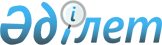 "Агроөнеркәсіптік кешен субъектілерінің қарыздарын кепілдендіру мен сақтандыру шеңберінде субсидиялау қағидаларын бекіту туралы" Қазақстан Республикасы Ауыл шаруашылығы министрінің 2015 жылғы 30 қаңтардағы № 9-1/71 бұйрығына өзгерістер мен толықтырулар енгізу туралыҚазақстан Республикасы Ауыл шаруашылығы министрінің м.а. 2024 жылғы 15 мамырдағы № 162 бұйрығы. Қазақстан Республикасының Әділет министрлігінде 2024 жылғы 15 мамырда № 34369 болып тіркелді
      ЗҚАИ-ның ескертпесі!
      Осы бұйрықтың қолданысқа енгізілу тәртібін 4 т. қараңыз
      БҰЙЫРАМЫН:
      1. "Агроөнеркәсіптік кешен субъектілерінің қарыздарын кепілдендіру мен сақтандыру шеңберінде субсидиялау қағидаларын бекіту туралы" Қазақстан Республикасы Ауыл шаруашылығы министрінің 2015 жылғы 30 қаңтардағы № 9-1/71 бұйрығына (Нормативтік құқықтық актілерді мемлекеттік тіркеу тізілімінде № 12183 болып тіркелген) мынадай өзгерістер мен толықтырулар енгізілсін:
      көрсетілген бұйрықпен бекітілген Агроөнеркәсіптік кешен субъектілерінің қарыздарын кепілдендіру мен сақтандыру шеңберінде субсидиялау қағидаларында:
      2-тармақ мынадай редакцияда жазылсын:
      "1) агроөнеркәсіптік кешенді дамыту саласындағы уәкілетті орган – агроөнеркәсіптік кешенді дамыту саласындағы мемлекеттік реттеуді жүзеге асыратын мемлекеттік орган (бұдан әрі – уәкілетті орган (көрсетілетін қызметті беруші));
      2) ауыл шаруашылығы мәселелері жөніндегі жергілікті атқарушы орган – облыстардың, республикалық маңызы бар қалалардың, астананың жергілікті атқарушы органдарының ауыл шаруашылығы саласындағы функцияларды жүзеге асыратын құрылымдық бөлімшесі (бұдан әрі – ауыл шаруашылығы мәселелері жөніндегі ЖАО (көрсетілетін қызметті беруші));
      3) банк – "Қазақстан Республикасындағы банктер және банк қызметі туралы" Қазақстан Республикасының Заңына сәйкес банк қызметiн жүзеге асыруға құқылы коммерциялық ұйым болып табылатын заңды тұлға;
      4) жеке кабинет – пайдаланушының (қарыз алушының, кепілгердің/сақтандыру ұйымының, ауыл шаруашылығы мәселелері бойынша ЖАО-ның (көрсетілетін қызметті берушінің))/уәкілетті органның (көрсетілетін қызметті берушінің) субсидиялауға арналған электрондық тізілімдегі жеке веб-парақшасы;
      5) жеке шот – субсидиялауға арналған электрондық тізілімде қамтылған, субсидиялауға арналған өтінімдерді тіркеу және олар бойынша операцияларды есепке алу мақсатында тіркелген тұлғаны сәйкестендіруге мүмкіндік беретін жазбалар жиынтығы;
      6) кепілгер – "Бәйтерек" ұлттық басқарушы холдингі" акционерлік қоғамының кепілдіктер беруге уәкілетті еншілес ұйымы;
      7) кепілдік – кепілгердің қарыз алушының міндеттемелері бойынша кредитордың алдындағы ортақ жауапкершілігін ішінара растайтын құжат;
      8) кепілдік көлемі/сақтандыру сомасы – оған кепілдік берілген немесе талап ету құқығы басталған кезде кепілгердің/сақтандыру ұйымының кредитор алдындағы жауапкершілігінің шекті көлемі болып табылатын қарыздың бір бөлігі сақтандырылған қаражат сомасы;
      9) кепілдік шарты – қарыз алушы, кредитор (-лар) және кепілгер арасында жасалған жазбаша келісім;
      10) кепілдік бойынша төлем/сақтандыру төлемі – талап ету құқығы басталған кезде кепілдік/сақтандыру сомасы көлемі шегінде кепілгер/сақтандыру ұйымы кредиторға төлейтін қаражат сомасы;
      11) кепілдік жөніндегі комиссия/сақтандыру сыйлықақысы – қарыз алушы және (немесе) ауыл шаруашылығы мәселелері жөніндегі ЖАО (көрсетілетін қызметті беруші)/уәкілетті орган (көрсетілетін қызметті беруші) кепілгерге/сақтандыру ұйымына соңғылардың талап ету құқығы басталған кезде кредиторға кредиттің кепілдендірілген/сақтандырылған бөлігін төлеуді жүргізу міндеттемелерін қабылдағаны үшін төлемдер түрінде төлейтін қаражат сомасы;
      12) кепілдендіру бойынша субсидия алуға арналған алдын ала өтінім – кепілдендіру бойынша субсидия алуға өтінім бергенге дейін кепілгердің субсидиялаудың мемлекеттік ақпараттық жүйесінде субсидия сомасын резервке қоюға арналған электрондық өтінімі.
      13) кепілдендіру бойынша субсидия алуға арналған өтінім – қарыз алушының кредиттері бойынша берілген комиссияның бір бөлігін субсидиялауға берілетін кепілгердің электрондық өтінімі;
      14) кредит – банктің, агроөнеркәсіптік кешен саласындағы ұлттық басқарушы холдингтің еншілес ұйымдарының, кредиттік серіктестіктердің Қазақстан Республикасының ұлттық валютасында ақылылық, мерзімділік, қайтарымдылық, қамтамасыз етілу және нысаналы мақсат шарттарымен кредит шарты бойынша қарыз алушыға беретін қарыз қаражаты;
      15) кредитор – екінші деңгейдегі банктер, агроөнеркәсіптік кешен саласындағы ұлттық басқарушы холдингтің банктік операцияларды жүзеге асыру құқығына тиісті лицензиясы бар еншілес ұйымдары (бұдан әрі − еншілес ұйымдар), сондай-ақ агроөнеркәсіптік кешен саласындағы лизингтік компаниялар, кредиттік серіктестіктер мен микроқаржы ұйымдары;
      16) кредиттiк серiктестiк – жеке және (немесе) заңды тұлғалар өз қатысушыларының кредиттерге және басқа қаржылық, соның iшiнде банктiк қызмет көрсетуге деген қажеттерiн олардың ақшаларын жинақтау жолымен және Қазақстан Республикасының заңдарында тыйым салынбаған басқа да көздер есебiнен қанағаттандыру үшiн құрған заңды тұлға;
      17) кредиттік шарт – банк пен кәсіпкер арасындағы жазбаша келісім, оның шарты бойынша банк кәсіпкерге кредит береді. Кредит шартына кредиттік желіні ашу туралы келісім де кіреді;
      Ислам Банкі үшін кредиттік шарт деп қаржыландыру шарты түсініледі – ислам банкі мен қарыз алушы арасында жасалған жазбаша келісім, оның талаптары бойынша ислам банкі қарыз алушыға -сатып алушыға немесе тауар сатушыға коммерциялық кредит береді. Қаржыландыру шартына сондай-ақ бас қаржыландыру келісімі жатады, оның шеңберінде ислам банкі мен қарыз алушы коммерциялық кредит (қаржыландыру) беру туралы жекелеген шарттар жасасады. Коммерциялық кредит деп исламдық банктердің қарыз алушының сауда делдалы ретінде қарыз алушының сауда қызметін қарыз алушыға тауар бағасынан және тауарға үстеме бағадан қалыптасатын тауарды сату бағасы бойынша төлемді кейінге қалдыра отырып немесе бөліп-бөліп төлей отырып тауарды сату жолымен қаржыландыруы түсініледі;
      18) қарыз алушы – кредитормен кредиттік шартты жасасқан жеке немесе заңды тұлға, сондай-ақ дара кәсіпкер (оның ішінде шаруа (фермер) қожалығы);
      19) портфельдік кепілдендіру – кепілгер кредитор үшін белгілеген лимит шеңберінде қарыз алушыларға кепілдіктер беру нысаны;
      20) сақтандыру ұйымы – қаржы нарығын және қаржы ұйымдарын реттеу, бақылау және қадағалау жөніндегі уәкілетті органның тиісті лицензиясы негізінде сақтандыру шарттарын жасасу және орындау жөніндегі қызметті жүзеге асыратын заңды тұлға;
      21) субсидиялаудың мемлекеттік ақпараттық жүйесі (бұдан әрі – СМАЖ) – "электрондық үкіметтің" веб-порталымен өзара іс-қимыл жасау, субсидия алуға арналған өтінімді тіркеу, сондай-ақ өтінімді субсидиялау шарттарына сәйкестігін автоматты түрде тексеру арқылы оны өңдеу мүмкіндігін беретін, субсидиялау процестерін орындау бойынша қызметтер көрсетуге арналған ақпараттық-коммуникациялық технологиялардың, қызмет көрсетуші персоналдың және техникалық құжаттаманың ұйымдастырылып ретке келтірілген жиынтығы;
      22) субсидиялаудың мемлекеттік ақпараттық жүйесінің веб-порталы (бұдан әрі – СМАЖ веб-порталы) – Интернет желісінде орналастырылған, СМАЖ-ға қолжетімділік беретін интернет-ресурс;
      23) субсидиялауға арналған өтінімдердің электрондық тізілімі (бұдан әрі – тізілім) – субсидия алуға арналған өтінімдер туралы, сондай-ақ қарыз алушылар, кредиторлар туралы мәліметтер жиынтығы және СМАЖ-да көрсетілген өзге де мәліметтер;
      24) талап ету құқығы – оның басталуымен кепілдендіру/сақтандыру шарты кепілдік бойынша төлемді/сақтандыру төлемін жүзеге асыруды көздейтін оқиға;
      25) ұсыныс – электрондық цифрлық қолтаңбалар қойылған, қарыз алушы мен сақтандыру ұйымының субсидиялау шартын жасасуға арналған бірлескен электрондық ұсынысы;
      26) "электрондық үкіметтің" веб-порталы – нормативтік құқықтық базаны қоса алғанда, бүкіл шоғырландырылған үкіметтік ақпаратқа және электрондық нысанда көрсетілетін мемлекеттік қызметтерге, табиғи монополия субъектілерінің желілеріне қосылуға техникалық шарттар беру жөніндегі қызметтерге және квазимемлекеттік сектор субъектілерінің қызметтеріне қол жеткізудің бірыңғай терезесін білдіретін ақпараттық жүйе;
      27) электрондық цифрлық қолтаңба (бұдан әрі – ЭЦҚ) – электрондық цифрлық қолтаңба құралдарымен жасалған және электрондық құжаттың дұрыстығын, оның тиесiлiлiгiн және мазмұнының өзгермейтіндігін растайтын, электрондық цифрлық символдар жиынтығы.";
      мынадай мазмұндағы 2-1-тармақпен толықтырылсын:
      "2-1. Агроөнеркәсіптік кешен субъектілерінің қарыздарын кепілдендіру мен сақтандыру шеңберінде, жергілікті бюджеттен қаражат бөлу кезінде субсидиялауды ауыл шаруашылығы мәселелері жөніндегі ЖАО (көрсетілетін қызметті берушімен) жүзеге асырады. Агроөнеркәсіптік кешен субъектілерінің қарыздарын кепілдендіру шеңберінде республикалық бюджеттен және Үкімет резервінен қаражат бөлу кезінде уәкілетті орган (көрсетілетін қызметті берушімен) жүзеге асырады.";
      3-тармақта:
      1) тармақша мынадай редакцияда жазылсын:
      "1) кредитордың инвестицияларға және айналым қаражатын толықтыруға (оның ішінде жаңартылатын негізде) беретін, бұл ретте айналым қаражатының мөлшері кредит сомасының 50 (елу) пайызынан (бұдан әрі – %) аспайды. 100 (жүз) % айналым қаражатын толықтыруға бағытталған кредит бойынша кепілдікті субсидиялауға жол беріледі;";
      3) тармақша мынадай редакцияда жазылсын:
      "3) сыйақы мөлшерлемесі немесе ислам қағидаттарында қаржыландыруға қолданылатын кірістілік мөлшерлемесі жылдық 7,5 (жеті бүтін оннан бес) %-ға ұлғайта отырып, Қазақстан Республикасының Ұлттық Банкі белгілеген базалық сыйақы мөлшерлемесінен аспайтын мөлшерде;";
      мынадай мазмұндағы 4-1) тармақшамен толықтырылсын:
      "4-1) кепілдік мерзімі – кредит мерзімінен аспайды;";
      мынадай мазмұндағы 3-1-тармақпен толықтырылсын:
      "3-1) Көктемгі дала және/немесе егін жинау жұмыстарын жүргізуге кепілдік беру бойынша комиссияның бір бөлігін субсидиялау мынадай талаптарға сәйкес келетін кредиттік шарттар бойынша жүзеге асырылады: 
      1) банктер, еншілес ұйымдар және кредиттік серіктестіктер айналым қаражатын толықтыруға беретін;
      2) кредит мерзімі – ұзарту мүмкіндігімен, 12 (он екі) айдан аспайды;
      3) сыйақы мөлшерлемесі жылдық 7,5 (жеті бүтін оннан бес) %-ға ұлғайта отырып Қазақстан Республикасының Ұлттық Банкі белгілеген сыйақының базалық мөлшерлемесінен аспайтын мөлшерде;
      4) кредит валютасы – теңге;
      5) кредитті өтеу – кредиттік шарттың талаптарына сәйкес төлемдерді жүзеге асыру;
      6) кредиттің ең жоғарғы сомасы 1 500 000 000 (бір миллиард бес жүз миллион) теңге;
      7) нысаналы мақсаты көктемгі дала және/немесе егін жинау жұмыстарын жүргізуге айналым қаражатын толықтыру;
      8) кепілдік мерзімі – ұзарту мүмкіндігімен, кредиттік шарттың мерзімінен 4 (төрт) айға асатын мерзім; 
      9) кепілдік мөлшері – негізгі борыш сомасының 85 (сексен бес) %, бірақ 1 275 000 000 (бір миллиард екі жүз жетпіс бес миллион) теңгеден аспайды;
      10) кепілдік бергені үшін комиссия кепілдік сомасының 10 (он) %-нан аспайды, бұл ретте кепілдік сомасының 9,99 (тоғыз бүтін жүзден тоқсан тоғыз) %-нан аспайтын бір реттік субсидиялау жүзеге асырылады, ал қарыз алушы кепілдік сомасының 0,01 (нөл бүтін жүзден бір) %-ын төлейді;
      11) соңғы қарыз алушы кредит қаражатын бөлу мақұлданған егіс алаңдарын сақтандыру бойынша міндеттемелерді қабылдайды;
      Осы тармақшаның бірінші бөлігінде көрсетілген шарт Қазақстан Республикасы Ауыл шаруашылығы министрінің 2020 жылғы 19 мамырдағы № 172 бұйрығымен (Нормативтік құқықтық актілерді мемлекеттік тіркеу тізілімінде № 20673 болып тіркелген) бекітілген Сақтандыру сыйлықақыларын субсидиялау қағидалары шеңберінде сақтандыру сыйлықақыларын субсидиялауға бюджет қаражаты және қолданыстағы сақтандыру лимиті болған кезде қолданылады."; 
      5-тармақ мынадай редакцияда жазылсын:
      "5. Басым инвестициялық жобалар бойынша кепілдік мөлшері жоба пайдалануға берілгенге дейін негізгі қарыз сомасынан 85 (сексен бес) %-ға (қоса алғанда) дейін, бірақ 2 550 000 000 (екі миллиард бес жүз елу миллион) теңгеден аспайды. Жоба пайдалануға берілгеннен кейін және оны қарыз алушы кредиторға кепілге бергеннен кейін кепілдік мөлшері осы қағидалардың 4-тармағына сәйкес мөлшерге дейін төмендейді.
      Басым инвестициялық жобалардың тізбесі осы қағидаларға 2-қосымшаға сәйкес айқындалған.
      Жоба бойынша ғимараттар мен құрылыс-жайларды пайдалануға беру актісін уәкілетті органда тіркеу және (немесе) уәкілетті органда техниканы тіркеу және/немесе құны жоба құнының кемінде 50 (елу) %-ын құрайтын жабдықтарды және (немесе) биологиялық активтерді қабылдау-беру актісіне қол қою жобаны пайдалануға беру болып есептеледі.
      Кепілгер екі жақты негіздемелік келісім жасай отырып және кепілдіктің ең жоғары сомасын белгілей отырып, портфельдік кепілдендіру әдісін қолданады. Кредиторды таңдауды кепілгер дербес жүзеге асырады.";
      мынадай мазмұндағы 5-1, 5-2 және 5-3-тармақтармен толықтырылсын:
      "5-1. Егер қарыз алушы кредиттік шарт бойынша негізгі борыш сомасын өтеу жөніндегі міндеттемелерді орындамаған/тиісінше орындамаған күннен бастап күнтізбелік 120 (жүз жиырма) күн ішінде қарыз алушы кредиттік шарт бойынша негізгі борыш сомасын өтеу жөніндегі міндеттемелерді орындамаған/тиісінше орындамаған болса, онда кредиторға кепілгерге талап қоюға жол беріледі. Көктемгі егіс және/немесе егін жинау жұмыстарын жүргізуге кепілдік беру шеңберінде кредиттік шарттар бойынша кепілгерге талаптар қою мерзімі қарыз алушы кредиттік шарт бойынша негізгі борыш сомасын өтеу жөніндегі міндеттемелерді орындамаған/тиісінше орындамаған күннен бастап күнтізбелік 90 (тоқсан) күнді құрайды.
      Кредитор түпкілікті қарыз алушылардың қарыздары бойынша қайта құрылымдауды қолданыстағы ішкі құжаттардың талаптарына сәйкес ұсынады.
      5-2. Кепілгер кредиттік шарттар бойынша кепілдіктерді талап қойылған сәттен бастап 20 (жиырма) жұмыс күні ішінде, ал кредиттік шарттар бойынша көктемгі егіс және/немесе егін жинау жұмыстарын жүргізуге кепілдік беру шеңберінде–шарттар алынған сәттен бастап 10 (он) жұмыс күні ішінде төлейді.
      Бұл ретте, кредиттік шарттар бойынша кредиторлар еншілес ұйымдардың қаражаты есебінен қаржыландырылған еншілес ұйымдар мен кредиттік серіктестіктер болған жағдайда, қарыз алушыларды одан әрі қаржыландыру мақсатында кепілдік бойынша төлемді кепілгер еншілес ұйымдардың пайдасына жүргізеді.
      5-3. Кредитті нысаналы пайдаланбау фактілері анықталған кезде, кепілгер кепілдік сомасын нысаналы мақсаты бойынша пайдаланылмаған кредит сомасына барабар төмендету туралы шешім қабылдайды.
      Кредит толықтай нысаналы мақсатына сай пайдаланылмаған жағдайда, кепілгер кепілдіктің күшін жояды. Өзге жағдайларда кепілдік қайтарып алынбайды/жойылмайды.";
      6-тармақ мынадай редакцияда жазылсын:
      "6. Кепілдік беру үшін комиссия кепілдік сомасының 30 (отыз) %-нан аспайды, бұл ретте кепілдік сомасының 29,99 (жиырма тоғыз бүтін жүзден тоқсан тоғыз) % -нан аспайтын бір реттік субсидиялау жүзеге асырылады, ал қарыз алушын кепілдік сомасының 0,01 (нөл бүтін жүзден бір)% төлейді.";
      14-тармақ мынадай редакцияда жазылсын:
      "14. Ауыл шаруашылығы мәселелері жөніндегі ЖАО (көрсетілетін қызметті беруші)/уәкілетті орган (көрсетілетін қызметті беруші) агроөнеркәсіптік кешен субъектілерінің қарыздарын кепілдендіру мен сақтандыру шеңберінде субсидиялау жөніндегі жеке ай сайынғы қаржыландыру жоспарын (бұдан әрі – Қаржыландыру жоспары)/агроөнеркәсіптік кешен субъектілерінің қарыздарын кепілдендіру мен сақтандыру шеңберінде субсидиялау жөніндегі жеке ай сайынғы қаржыландыру жоспарын (бұдан әрі – Қаржыландыру жоспары) бекіткеннен кейін 3 (үш) жұмыс күні ішінде оны веб-порталда орналастырады.";
      15-тармақтың 1) тармақшасы мынадай редакцияда жазылсын:
      "1) кепілгердің кепілдік шарты жасалғаннан кейін осы қағидаларға 3-қосымшаға сәйкес нысан бойынша кепілдендіру бойынша субсидия алуға арналған өтінімді және осы қағидаларға 3-1-қосымшаға сәйкес нысан бойынша көктемгі егіс және/немесе егін жинау жұмыстарын жүргізуге кепілдендіру бойынша субсидия алуға арналған өтінімді "электрондық үкіметтің" веб-порталының СМАЖ-бен өзара іс-қимылы арқылы электронды түрде беруі.";
      18 және 19-тармақтар мынадай редакцияда жазылсын:
      "18. Субсидиялар беру үшін қажетті мәліметтерді қамтитын СМАЖ істен шыққан жағдайда, ауыл шаруашылығы мәселелері жөніндегі ЖАО (көрсетілетін қызметті беруші) туындаған жағдай туралы уәкілетті органды (көрсетілетін қызметті берушіні) дереу хабардар етеді, ол оны жоюға кіріседі.
      Бұл ретте, туындаған ақауды жою бойынша жұмыстар жүргізілгеннен кейін уәкілетті орган (көрсетілетін қызметті беруші) 3 (үш) жұмыс күні ішінде техникалық проблема туралы хаттама жасайды және оны СМАЖ-ға орналастырады.
      Ауыл шаруашылығы мәселелері жөніндегі ЖАО (көрсетілетін қызметті беруші)/уәкілетті орган (көрсетілетін қызметті беруші) субсидия алу сатысы туралы деректердің Мемлекеттік көрсетілетін қызметтер туралы заңның 5-бабы 2-тармағының 11) тармақшасына сәйкес мемлекеттік қызметтер көрсету мониторингінің ақпараттық жүйесіне енгізілуін қамтамасыз етеді.
      19. Веб-портал (бұдан әрі – жеке кабинет) арқылы тізілім деректеріне қолжетімділік беру үшін:
      1) кепілгер СМАЖ-да өз бетінше тіркеу үшін ЭЦҚ алады;
      2) кепілгер жыл сайын уәкілетті органға (көрсетілетін қызметті беруші) ЭЦҚ-сы бар жұмыскерлердің өзектендірілген тізімін жолдайды.
      Ауыл шаруашылығы мәселелері жөніндегі ЖАО (көрсетілетін қызметті беруші) жыл сайын 20 қаңтарға дейін уәкілетті органға (көрсетілетін қызметті берушіге) ЭЦҚ-сы бар жұмыскерлердің өзектендірілген тізімін жолдайды.";
      21, 22, 23, 24, 25 және 25-1-тармақтар мынадай редакцияда жазылсын: 
      "21. Осы қағидаларға 7-қосымшаға сәйкес нысан бойынша кепілдендіру бойынша субсидия алуға арналған алдын ала өтінімді және осы қағидаларға 7-1-қосымшаға сәйкес нысан бойынша көктемгі егіс және/немесе егін жинау жұмыстарын жүргізуге кепілдендіру бойынша субсидия алуға арналған алдын ала өтінімді қалыптастыру және тіркеу жеке кабинетте мынадай тәртіппен жүргізіледі:
      1) кредиторға кредит алуға өтінім келіп түскен кезде (кепілгерге кепілдік беру өтінімімен одан әрі жүгіну ниетімен) кредитор кепілдендіру бойынша субсидия алуға алдын ала өтінім қалыптастырылатын кепілгерге хабарлайды.
      Кепілдік беру туралы мәселені қарау үшін кредитор кепілгерге кепілгердің ішкі нормативтік құжаттарында айқындалған құжаттардың тізбесін ұсынады.
      Кепілгер кредитордан құжаттарды және қарыз алушыдан өтінішті алғаннан кейін 5 (бес) жұмыс күні ішінде 750 000 000 (жеті жүз елу миллион) теңгеден аспайтын кредиттер бойынша және 10 (он) жұмыс күні ішінде 750 000 000 (жеті жүз елу миллион) миллион теңгеден асатын кредиттер бойынша алынған құжаттарды қарайды және кепілдік беру/бермеу туралы шешім қабылдау үшін инвестициялық жобаны кепілгердің уәкілетті органының қарауына шығарады.
      Ұсынылған мәліметтердің және (немесе) құжаттардың толық емес екені анықталған жағдайда, кепілгер 3 (үш) жұмыс күні ішінде ұсынылған құжаттар бойынша нақты кемшіліктерді көрсете отырып, ұсынылған құжаттарды пысықтау үшін кредиторға қайтарады. Бұл ретте өтінімді қараудың жалпы мерзімі құжаттардың толық топтамасын алған күннен бастап тоқтатылады және қайта басталады. 
      Қарыз алушының жобасы және (немесе) ұсынылған құжаттар кепілдік беру шарттарына және осы қағидалардың талаптарына сәйкес келмеген жағдайда, кепілгер нақты себептерді көрсете отырып, уәжді бас тартуды жібереді.
      Кепілгердің кепілдік беруден бас тартуына жобаның осы қағидалардың шарттарына сәйкес келмеген, сондай-ақ түпкілікті қарыз алушылар кредитордың шешімімен белгіленген түпкілікті қарыз алушыларға қойылатын талаптарға сәйкес келмеген жағдайда жол беріледі.
      Кепілгер кепілдік беру туралы оң шешім қабылдаған жағдайда, СМАЖ-да кепілдік беру бойынша субсидия алуға алдын ала өтінім/ көктемгі егіс және/немесе егін жинау жұмыстарын жүргізуге кепілдік беру бойынша субсидия алуға алдын ала өтінім қалыптастырылады;
      2) кепілдендіру бойынша субсидия алуға арналған алдын ала өтінім/ көктемгі егіс және/немесе егін жинау жұмыстарын жүргізуге кепілдік беру бойынша субсидия алуға алдын ала өтінім кепілгердің ЭЦҚ-ны пайдалана отырып қол қоюы арқылы СМАЖ-да тіркеледі және ауыл шаруашылығы мәселелері жөніндегі ЖАО-ның (көрсетілетін қызметті берушінің)/уәкілетті органның (көрсетілетін қызметті берушінің) жеке кабинетінде қолжетімді болады. Ауыл шаруашылығы мәселелері жөніндегі ЖАО-ның (көрсетілетін қызметті берушінің)/уәкілетті органның (көрсетілетін қызметті берушінің) электрондық мекенжайына кепілдендіру бойынша субсидия алуға арналған алдын ала өтінімнің қарауға келіп түскені туралы электрондық хабарлама жіберіледі.
      Кепілдік шартын жасасқаннан кейін кепілгер кепілдендіру бойынша субсидия алуға арналған алдын ала өтінімді/көктемгі егіс және/немесе егін жинау жұмыстарын жүргізуге кепілдік беру бойынша субсидия алуға алдын ала өтінімді қайтарып алады және кепілдендіру бойынша субсидия алуға өтінім/көктемгі егіс және/немесе егін жинау жұмыстарын жүргізуге кепілдік беру бойынша субсидия алуға алдын ала өтінім береді.
      22. Осы қағидаларға 3-қосымшаға сәйкес нысан бойынша кепілдендіру бойынша субсидия алуға арналған өтінімді және осы қағидаларға 3-1-қосымшаға сәйкес нысан бойынша көктемгі егіс және/немесе егін жинау жұмыстарын жүргізуге кепілдендіру бойынша субсидия алуға арналған өтінімді қалыптастыру және тіркеу жеке кабинетте мынадай тәртіппен жүргізіледі:
      1) СМАЖ-ды тексеру үшін қажетті мәліметтерді енгізе отырып, кепілдендіру бойынша субсидия алуға арналған өтінім/көктемгі егіс және/немесе егін жинау жұмыстарын жүргізуге кепілдендіру бойынша субсидия алуға арналған өтінім қалыптастырылады;
      2) кепілдендіру бойынша субсидия алуға арналған өтінім/ көктемгі дала және/немесе егін жинау жұмыстарын жүргізуге кепілдендіру бойынша субсидия алуға арналған өтінім кепілгердің ЭЦҚ-ны пайдалана отырып, қол қоюы арқылы СМАЖ-да тіркеледі және ауыл шаруашылығы мәселелері жөніндегі ЖАО-ның (көрсетілетін қызметті берушінің)/уәкілетті органның (көрсетілетін қызметті берушінің) жеке кабинетінде қолжетімді болады. Ауыл шаруашылығы мәселелері жөніндегі ЖАО-ның (көрсетілетін қызметті берушінің)/уәкілетті органның (көрсетілетін қызметті берушінің) электрондық мекенжайына кепілдендіру бойынша субсидия алуға арналған өтінімнің қарауға келіп түскені туралы электронды хабарлама жіберіледі.
      23. Ауыл шаруашылығы мәселелері жөніндегі ЖАО-ның (көрсетілетін қызметті берушінің)/уәкілетті органның (көрсетілетін қызметті берушінің) жауапты орындаушысы кепілдендіру бойынша субсидия алуға арналған өтінім/көктемгі егіс және/немесе егін жинау жұмыстарын жүргізуге кепілдендіру бойынша субсидия алуға арналған өтінім тіркелген сәттен бастап 1 (бір) жұмыс күні ішінде тиісті хабарламаға ЭЦҚ қою арқылы оның қабылданғанын растайды. Субсидиялауға арналған өтінімді растау туралы хабарлама электрондық құжат түрінде СМАЖ-да кепілгердің жеке кабинетіне жіберіледі.
      Ауыл шаруашылығы мәселелері жөніндегі ЖАО (көрсетілетін қызметті беруші)/уәкілетті орган (көрсетілетін қызметті беруші) төлем шоттарын қалыптастырған кезде кепілдендіру бойынша субсидиялауға тіркелген өтінімде/көктемгі егіс және/немесе егін жинау жұмыстарын жүргізуге кепілдендіру бойынша субсидия алуға тіркелген өтінімде деректердің сәйкессіздігінің болуы анықталса, кепілгер кері қайтарып алу себебін көрсете отырып, кепілдік беру бойынша субсидия алуға арналған өтінімді кері қайтарып алады.
      24. Ауыл шаруашылығы мәселелері жөніндегі ЖАО-ның (көрсетілетін қызметті берушінің)/уәкілетті органның (көрсетілетін қызметті берушінің) жауапты орындаушысы кепілдендіру бойынша субсидиялауға өтінім/көктемгі егіс және/немесе егін жинау жұмыстарын жүргізуге кепілдендіру бойынша субсидиялауға өтінім берілген сәттен бастап 2 (екі) жұмыс күні ішінде оның осы қағидаларда белгіленген талаптарға сәйкестігіне тексеруді жүзеге асырады және тексеру қорытындылары бойынша Қаржыландыру жоспарына сәйкес СМАЖ-да "Қазынашылық-Клиент" ақпараттық жүйесіне жүктелетін кепілдендіру бойынша субсидияны төлеуге арналған төлем шотын қалыптастырады.
      Ауыл шаруашылығы мәселелері жөніндегі ЖАО-ның (көрсетілетін қызметті берушінің)/уәкілетті органның (көрсетілетін қызметті берушінің) жауапты орындаушысы осы тармақтың бірінші бөлігінде көрсетілген мерзім ішінде осы қағидаларға 8-қосымшаға сәйкес нысан бойынша субсидияны аудару туралы хабарламаны (бұдан әрі – субсидияны аудару туралы хабарлама) не Тізбенің 9-тармағында көзделген жағдайларда және негіздер бойынша осы қағидаларға 9-қосымшаға сәйкес нысан бойынша мемлекеттік қызметті көрсетуден бас тарту туралы хабарламаны (бұдан әрі – мемлекеттік қызмет көрсетуден бас тарту туралы хабарлама) дайындайды.
      Субсидияны аудару туралы хабарлама не мемлекеттік қызметті көрсетуден бас тарту туралы хабарлама электрондық құжат нысанында СМАЖ-да тіркеу кезінде кепілгер көрсеткен электрондық почта мекенжайына, сондай-ақ кепілгердің СМАЖ-дағы жеке кабинетіне жіберіледі.
      25. Жобаларға кепілдік беру үшін бюджет қаражаты жетіспеген жағдайда, кепілгер қосымша бюджет қаражатын алғанға дейін жобаларға кепілдік беруді тоқтата тұрады.
      25-1. Кепілгер тоқсан сайын, есептік тоқсаннан кейінгі айдың 15 (он бесінші) күнінен кешіктірмей, сондай-ақ жыл сайын, есептік жылдан кейінгі айдың 20 (жиырмасыншы) күнінен кешіктірмей уәкілетті органға (көрсетілетін қызметті берушіге) осы қағидаларға 9-1-қосымшаға сәйкес нысан бойынша қарыздарға кепілдік беру жөніндегі субсидиялардың нақты пайдаланылуы туралы есеп береді.";
      38-тармақ мынадай редакцияда жазылсын:
      "38. Сақтандыру бойынша субсидиялауға арналған өтінімді сақтандыру ұйымы тиісті жылдың 1 ақпанынан бастап береді.
      Ауыл шаруашылығы мәселелері жөніндегі ЖАО-ның (көрсетілетін қызметті берушінің) жауапты орындаушысы сақтандыру бойынша субсидиялауға арналған өтінімді алған сәттен бастап 1 (бір) жұмыс күні ішінде тиісті хабарламаға ЭЦҚ қою арқылы оның қабылданғанын растайды. Субсидиялауға арналған өтінімді растау туралы хабарлама электрондық құжат нысанында СМАЖ-ғы сақтандыру ұйымының жеке кабинетіне жіберіледі.
      Ауыл шаруашылығы мәселелері жөніндегі ЖАО (көрсетілетін қызметті беруші) төлем шоттарын қалыптастырғанға дейін сақтандыру бойынша субсидиялауға тіркелген өтінімде деректердің сәйкессіздігінің болуы анықталса, сақтандыру ұйымы кері қайтарып алу себебін көрсете отырып, сақтандыру бойынша субсидиялауға арналған өтінімді кері қайтарып алады.";
      45 және 46-тармақтар мынадай редакцияда жазылсын:
      "45. Ауыл шаруашылығы мәселелері жөніндегі ЖАО-ның (көрсетілетін қызметті берушінің)/уәкілетті органның (көрсетілетін қызметті берушіге) мемлекеттік қызметтер көрсету мәселелері жөніндегі шешіміне, әрекетіне (әрекетсіздігіне) шағым облыстың, республикалық маңызы бар қаланың, астананың жергілікті атқарушы органы (бұдан әрі – жергілікті атқарушы орган) басшысының атына, уәкілетті органға (көрсетілетін қызметті беруші), мемлекеттік қызметтер көрсету сапасын бағалау және бақылау жөніндегі уәкілетті органға беріледі.
      Қазақстан Республикасы Әкімшілік рәсімдік-процестік кодексінің (бұдан әрі – ҚР ӘПК) 91-бабының 4-тармағына сәйкес шағым келіп түскен жағдайда, ауыл шаруашылығы мәселелері жөніндегі ЖАО (көрсетілетін қызметті беруші)/уәкілетті орган (көрсетілетін қызметті беруші) оны келіп түскен күннен бастап 3 (үш) жұмыс күні ішінде шағымды қарайтын органға жібереді. Ауыл шаруашылығы мәселелері жөніндегі ЖАО-ның (көрсетілетін қызметті беруші)/уәкілетті органның (көрсетілетін қызметті берушінің) шағымы қолайлы акт қабылданған, шағымда көрсетілген талаптарды толық қанағаттандыратын әкімшілік іс-әрекет жасалған жағдайда, шағымды қарайтын органға жіберілмейді.
      46. Мемлекеттік көрсетілетін қызметтер туралы Заңның 25-бабының 2-тармағына сәйкес жергілікті атқарушы органның, уәкілетті органның (көрсетілетін қызметті берушінің) атына келіп түскен қарыз алушының, кепілгердің, сақтандыру ұйымының шағымы тіркелген күнінен бастап 5 (бес) жұмыс күні ішінде қаралуға жатады.
      Мемлекеттік қызметтер көрсету сапасын бағалау және бақылау жөніндегі уәкілетті органның атына келіп түскен қарыз алушының, кепілгердің, сақтандыру ұйымының шағымы тіркелген күнінен бастап 15 (он бес) жұмыс күні ішінде қаралуға жатады.
      Егер заңда өзгеше көзделмесе, ҚР Әкімшілік кодексінің 91-бабының 5-тармағына сәйкес сотқа дейінгі тәртіппен шағым жасалғаннан кейін сотқа жүгінуге жол беріледі.";
      көрсетілген Қағидаларға 2 және 3-қосымшалар осы бұйрыққа 1 және 2-қосымшаларға сәйкес жаңа редакцияда жазылсын; 
      осы бұйрыққа 3-қосымшаға сәйкес 3-1-қосымшамен толықтырылсын;
      көрсетілген қағидаларға 6 және 7-қосымшалар осы бұйрыққа 4 және 5-қосымшаларға сәйкес жаңа редакцияда жазылсын;
      осы бұйрыққа 6-қосымшаға сәйкес 7-1-қосымшамен толықтырылсын;
      көрсетілген қағидаларға 9-1-қосымша осы бұйрыққа 7-қосымшаға сәйкес жаңа редакцияда жазылсын.
      2. Қазақстан Республикасы Ауыл шаруашылығы министрлігінің Қаржылық құралдар және микрокредит беру департаменті заңнамада белгіленген тәртіппен:
      1) осы бұйрықтың Қазақстан Республикасы Әділет министрлігінде мемлекеттік тіркелуін;
      2) осы бұйрық ресми жарияланғаннан кейін оның Қазақстан Республикасы Ауыл шаруашылығы министрлігінің интернет-ресурсында орналастырылуын қамтамасыз етсін.
      3. Осы бұйрықтың орындалуын бақылау жетекшілік ететін Қазақстан Республикасының ауыл шаруашылығы вице-министріне жүктелсін.
      4. Осы бұйрық 2025 жылғы 1 қаңтардан бастап қолданысқа енгізілетін осы бұйрықтың 1-тармағының елу үшінші және елу төртінші абзацтарын қоспағанда, алғашқы ресми жарияланған күнінен кейін күнтізбелік он күн өткен соң қолданысқа енгізіледі.
       "КЕЛІСІЛДІ"
      Қазақстан Республикасы
      Бәсекелестікті қорғау және дамыту агенттігі
       "КЕЛІСІЛДІ"
      Қазақстан Республикасы
      Қаржы министрлігі
       "КЕЛІСІЛДІ"
      Қазақстан Республикасы
      Стратегиялық жоспарлау
      және реформалар агенттігінің
      Ұлттық статистика бюросы
       "КЕЛІСІЛДІ"
      Қазақстан Республикасы
      Ұлттық экономика министрлігі
       "КЕЛІСІЛДІ"
      Қазақстан Республикасы
      Цифрлық даму, инновациялар
      және аэроғарыш өнеркәсібі
      министрлігі Басым инвестициялық жобалардың тізбесі Кепілдендіру бойынша субсидия алуға арналған өтінім
      (кімге) ______________________________________________________ 
      (облыстың, республикалық маңызы қаланың, астананың жергілікті атқарушы органы / 
      уәкілетті орган) 
      (кімнен) _________________________________________________________ 
                        (кепілгердің толық атауы)
       Осымен "Бәйтерек" ұлттық басқарушы холдингі" акционерлік қоғамының кепілдік беру жөніндегі еншілес ұйымы (бұдан әрі – Кепілгер) Қазақстан Республикасы Ауыл шаруашылығы министрінің 2015 жылғы 30 қаңтардағы № 9-1/71 бұйрығымен (Нормативтік құқықтық актілерді мемлекеттік тіркеу тізілімінде № 12183 болып тіркелген) бекітілген Агроөнеркәсіптік кешен субъектілерінің қарыздарын кепілдендіру мен сақтандыру шеңберінде субсидиялау қағидаларына сәйкес Кепілгер, 
      _________________________________________________________________
      (қарыз алушының аты, әкесінің аты (бар болса), тегі (бұдан әрі – қарыз алушының аты-жөні)/атауы) 
      және__________________________________ арасында (кредитордың атауы (бұдан әрі – кредитор) кепілдік шартына қол қойылғанын хабарлайды.
      Кепілдік кредиттік шарт бойынша _________ (қарыз алушының аты-жөні/атауы) ____________ (кредитордың атауы) алдындағы міндеттемелердің орындалуын қамтамасыз ету ретінде берілді.
      Жоғарыда баяндалғанға байланысты сізден _________ (кепілдеме сомасынан 29,99 (жиырма тоғыз бүтін жүзден тоқсан тоғыз) пайыз (бұдан әрі – %) мөлшеріндегі субсидияны мынадай деректемелер бойынша аударуды сұраймыз:
      Төлемді тағайындаған кезде қарыз алушының аты-жөні/атауын және кепілдік құны аударылатын кепілдік шартының күнін көрсетуді сұраймыз.
      1. Өтінім беруші туралы мәліметтер.
      аты-жөні/атауы____________________________________________жеке сәйкестендіру 
      нөмірі (бұдан әрі – ЖСН)/бизнес-сәйкестендіру нөмірі (бұдан әрі –БСН) 
      ________________________________________________________
      басшының аты-жөні ________________________________________________
      мекенжайы: _______________________________________________________
      телефон (факс) нөмірі: ______________________________________________
      2. Кредитордың шот бойынша мәліметтер:
      БСН______________________________________________________________
      Бенефициар коды (бұдан әрі – Кбе) ___________________________________
      Кредитор деректемелері: ____________________________________________
      Кредитор атауы: ____________________________________________________
      БСК (банктік сәйкестендіру коды) ____________________________________
      ЖСК (жеке сәйкестендіру коды) _____________________________________
      БСН _____________________________________________________________
      Кбе ______________________________________________________________
      3. Кредитор пен қарыз алушы арасында жасалған кредит шарты (бұдан әрі – КШ) туралы мәліметтер:
      кестенің жалғасы
      4. Кепілдік шарты (бұдан әрі – КепШ) туралы мәліметтер:
      Ұсынылған ақпараттың дұрыстығын растаймыз, Қазақстан Республикасының заңнамасына сәйкес дұрыс емес мәліметтер ұсынғанымыз үшін жауапкершілік туралы хабардармыз және заңмен қорғалатын құпияны құрайтын мәліметтерді пайдалануға, сондай-ақ дербес деректер мен өзге де ақпаратты жинауға, өңдеуге келісім береміз.
      Кепілгер 20__ жылы "__" __________ сағат ____ қол қойып, жіберді:
      Электрондық цифрлық қолтаңбадан (бұдан әрі – ЭЦҚ) алынған деректер
      ЭЦҚ қою күні мен уақыты
      Өтінімді қабылдау туралы хабарлама:
      Жұмыс органы 20__ жылы "__" ___________сағат ____ қабылдады:
      ЭЦҚ-дан алынған деректер
      ЭЦҚ қою күні мен уақыты Көктемгі дала және/немесе егін жинау жұмыстарын жүргізуге кепілдендіру бойынша субсидия алуға арналған өтінім
      (кімге)_______________________________________________________________ 
      (облыстың, республикалық маңызы қаланың, астананың жергілікті атқарушы органы / 
      уәкілетті орган)
      (кімнен)________________________________________________________ 
      (Кепілгердің толық атауы)
      Осымен "Бәйтерек" ұлттық басқарушы холдингі" акционерлік қоғамының кепілдік беру жөніндегі еншілес ұйымы (бұдан әрі – Кепілгер) Қазақстан Республикасы Ауыл шаруашылығы министрінің 2015 жылғы 30 қаңтардағы № 9-1/71 бұйрығымен (Нормативтік құқықтық актілерді мемлекеттік тіркеу тізілімінде № 12183 болып тіркелген) бекітілген Агроөнеркәсіптік кешен субъектілерінің қарыздарын кепілдендіру мен сақтандыру шеңберінде субсидиялау қағидаларына сәйкес ____________________________________________________________________
      (қарыз алушының аты, әкесінің аты (бар болса), тегі (бұдан әрі – аты-жөні)/атауы) 
      ____________ (кредитордың (бұдан әрі – кредит) атауы) кредитке өтінім берді, 
      ол өтінім мақұлданған жағдайда кепілдендіруге өтінім беру жоспарланады.
      Кепілдік кредиттік шарт бойынша _______ (қарыз алушының аты-жөні/атауы) _______ (кредитордың атауы) алдындағы міндеттемелердің орындалуын қамтамасыз ету ретінде берілді. 
      Жоғарыда баяндалғанға байланысты Сізден _________ (кепілдеме сомасынан 9,99 (тоғыз бүтін жүзден тоқсан тоғыз) пайыз (бұдан әрі – %) ) мөлшерінде субсидия (сомасын ағымдағы жылға арналған бюджетте көздеуді сұраймыз;
      Өтінім беруші туралы мәліметтер.
      аты-жөні/атауы____________________________________________________
      жеке сәйкестендіру нөмірі (бұдан әрі – ЖСН)/бизнес-сәйкестендіру нөмірі
      (бұдан әрі – БСН) ______________________________________________
      Басшының аты-жөні___________________________________________________
      мекенжайы: __________________________________________________________
      телефон (факс) нөмірі: ________________________________________________
      2. Кредитор шот бойынша мәліметтер:
      БСН________________________________________________________________
      Бенефициар коды (бұдан әрі – Кбе) ______________________________________
      Кредитор деректемелері: ______________________________________________
      Кредитор атауы: _____________________________________________________
      БСК (банктік сәйкестендіру коды) ______________________________________
      ЖСК (жеке сәйкестендіру коды) ________________________________________
      БСН ________________________________________________________________
      Кбе _________________________________________________________________
      3. Кредитор мен қарыз алушы арасындағы жасалған кредиттік шарт (бұдан әрі – КШ) туралы мәліметтер:
      кестенің жалғасы
      4. Кепілдік шарт туралы мәліметтер: (бұдан әрі – КепШ)
      Ұсынылған ақпараттың дұрыстығын растаймыз, Қазақстан Республикасының заңнамасына сәйкес дұрыс емес мәліметтер ұсынғанымыз үшін жауапкершілік туралы хабардармыз және заңмен қорғалатын құпияны құрайтын мәліметтерді пайдалануға, сондай-ақ дербес деректерді жинауға, өңдеуге келісім береміз.
      Кепілгер 20__ жылы "__" __________ сағат ____ қол қойып, жіберді:
      Электрондық цифрлық қолтаңбадан (бұдан әрі – ЭЦҚ) алынған деректер
      ЭЦҚ қою күні мен уақыты
      Өтінімді қабылдау туралы хабарлама:
      Жұмыс органы 20__ жылы "__" ___________сағат ____ қабылдады:
      ЭЦҚ-дан алынған деректер
      ЭЦҚ қою күні мен уақыты "Агроөнеркәсіптік кешен субъектілерінің қарыздарын кепілдендіру мен сақтандыру шеңберінде субсидиялау" мемлекеттік қызметін көрсетуге қойылатын негізгі талаптардың тізбесі Кепілдендіру бойынша субсидия алуға арналған алдын ала өтінім
      (кімге)_______________________________________________________________ 
      (облыстық жергілікті атқарушы орган / уәкілетті орган) 
      (кімнен)________________________________________________________ 
      (Кепілгердің толық атауы)
      Осымен "Бәйтерек" ұлттық басқарушы холдингі" акционерлік қоғамының кепілдік беру жөніндегі еншілес ұйымы (бұдан әрі – Кепілгер) Қазақстан Республикасы Ауыл шаруашылығы министрінің 2015 жылғы 30 қаңтардағы № 9-1/71 бұйрығымен (Нормативтік құқықтық актілерді мемлекеттік тіркеу тізілімінде № 12183 болып тіркелген) бекітілген Агроөнеркәсіптік кешен субъектілерінің қарыздарын кепілдендіру мен сақтандыру шеңберінде субсидиялау қағидаларына сәйкес ____________________________________________________________________
      (қарыз алушының аты, әкесінің аты (бар болса), тегі (бұдан әрі – аты-жөні)/атауы) 
      ____________ (кредитордың (бұдан әрі – кредитор) атауы) кредитке өтінім берді, 
      ол өтінім мақұлданған жағдайда кепілдендіруге өтінім беру жоспарланады.
      Кепілдік кредиттік шарт бойынша _______ (қарыз алушының аты-жөні/атауы) _______ (кредитордың атауы) алдындағы міндеттемелердің орындалуын қамтамасыз ету ретінде берілді. 
      Жоғарыда баяндалғанға байланысты Сізден _________ (кепілдеме сомасынан 29,99 (жиырма тоғыз бүтін жүзден тоқсан тоғыз) пайыз (бұдан әрі – %) ) мөлшерінде субсидия (сомасын ағымдағы жылға арналған бюджетте көздеуді сұраймыз;
      Өтінім беруші туралы мәліметтер.
      аты-жөні/атауы__________________________________________________
      жеке сәйкестендіру нөмірі (бұдан әрі – ЖСН)/бизнес-сәйкестендіру нөмірі (бұдан әрі – БСН) 
      ______________________________________________________________
      Басшының аты-жөні___________________________________________________
      мекенжайы: _________________________________________________________
      телефон (факс) нөмірі: _______________________________________________
      2. Кредитор шот бойынша мәліметтер:
      БСН________________________________________________________________
      Бенефициар коды (бұдан әрі – Кбе) ______________________________________
      Кредитор деректемелері: ______________________________________________
      Кредитор атауы: ______________________________________________________
      БСК (банктік сәйкестендіру коды) ______________________________________
      ЖСК (жеке сәйкестендіру коды) ________________________________________
      БСН _______________________________________________________________
      Кбе ________________________________________________________________
      3. Кредитор мен қарыз алушы арасындағы жасалған кредиттік шарт (бұдан әрі – КШ) туралы мәліметтер:
      кестенің жалғасы
      4. Кепілдік шарт туралы мәліметтер: (бұдан әрі – КепШ)
      Ұсынылған ақпараттың дұрыстығын растаймыз, Қазақстан Республикасының заңнамасына сәйкес дұрыс емес мәліметтер ұсынғанымыз үшін жауапкершілік туралы хабардармыз және заңмен қорғалатын құпияны құрайтын мәліметтерді пайдалануға, сондай-ақ дербес деректерді жинауға, өңдеуге келісім береміз.
      Кепілгер 20__ жылы "__" __________ сағат ____ қол қойып, жіберді:
      Электрондық цифрлық қолтаңбадан (бұдан әрі – ЭЦҚ) алынған деректер
      ЭЦҚ қою күні мен уақыты
      Өтінімді қабылдау туралы хабарлама:
      Жұмыс органы 20__ жылы "__" ___________сағат ____ қабылдады:
      ЭЦҚ-дан алынған деректер
      ЭЦҚ қою күні мен уақыты Көктемгі дала және егін жинау жұмыстарын жүргізуге кепілдендіру бойынша субсидия алуға арналған өтінім
      (кімге) _______________________________________________________ 
      (облыстың, республикалық маңызы қаланың, астананың жергілікті атқарушы органы / 
      уәкілетт орган) 
      (кімнен) _________________________________________________________ 
                        (кепілгердің толық атауы)
      Осымен "Бәйтерек" ұлттық басқарушы холдингі" акционерлік қоғамының кепілдік беру жөніндегі еншілес ұйымы (бұдан әрі – Кепілгер) Қазақстан Республикасы Ауыл шаруашылығы министрінің 2015 жылғы 30 қаңтардағы № 9-1/71 бұйрығымен (Нормативтік құқықтық актілерді мемлекеттік тіркеу тізілімінде № 12183 болып тіркелген) бекітілген Агроөнеркәсіптік кешен субъектілерінің қарыздарын кепілдендіру мен сақтандыру шеңберінде субсидиялау қағидаларына сәйкес Кепілгер, 
      _________________________________________________________________ 
      (қарыз алушының аты, әкесінің аты (бар болса), тегі (бұдан әрі – қарыз алушының аты-
      жөні)/атауы) және__________________________________ арасында (кредитордың 
      атауы (бұдан әрі – кредитор) кепілдік шартына қол қойылғанын хабарлайды.
      Кепілдік кредиттік шарт бойынша _________ (қарыз алушының аты-жөні/атауы) ____________ (кредитордың атауы) алдындағы міндеттемелердің орындалуын қамтамасыз ету ретінде берілді.
      Жоғарыда баяндалғанға байланысты сізден _________ (кепілдеме сомасынан 9,99 (тоғыз бүтін жүзден тоқсан тоғыз) пайыз (бұдан әрі – %) мөлшеріндегі субсидияны мынадай деректемелер бойынша аударуды сұраймыз:
      Төлемді тағайындаған кезде қарыз алушының аты-жөні/атауын және кепілдік құны аударылатын кепілдік шартының күнін көрсетуді сұраймыз.
      1. Өтінім беруші туралы мәліметтер.
      аты-жөні/атауы_______________________________________________жеке сәйкестендіру нөмірі (бұдан әрі – ЖСН)/бизнес-сәйкестендіру нөмірі (бұдан әрі –БСН) ________________________________________________________
      басшының аты-жөні ________________________________________________
      мекенжайы: _______________________________________________________
      телефон (факс) нөмірі: ______________________________________________
      2. Кредитордың шот бойынша мәліметтер:
      БСН______________________________________________________________
      Бенефициар коды (бұдан әрі – Кбе) ___________________________________
      Кредитор деректемелері: ____________________________________________
      Кредитор атауы: ____________________________________________________
      БСК (банктік сәйкестендіру коды) ____________________________________
      ЖСК (жеке сәйкестендіру коды) _____________________________________
      БСН _____________________________________________________________
      Кбе ______________________________________________________________
      3. Кредитор пен қарыз алушы арасында жасалған кредит шарты (бұдан әрі – КШ) туралы мәліметтер:
      кестенің жалғасы
      4. Кепілдік шарты (бұдан әрі – КепШ) туралы мәліметтер:
      Ұсынылған ақпараттың дұрыстығын растаймыз, Қазақстан Республикасының заңнамасына сәйкес дұрыс емес мәліметтер ұсынғанымыз үшін жауапкершілік туралы хабардармыз және заңмен қорғалатын құпияны құрайтын мәліметтерді пайдалануға, сондай-ақ дербес деректер мен өзге де ақпаратты жинауға, өңдеуге келісім береміз.
      Кепілгер 20__ жылы "__" __________ сағат ____ қол қойып, жіберді:
      Электрондық цифрлық қолтаңбадан (бұдан әрі – ЭЦҚ) алынған деректер
      ЭЦҚ қою күні мен уақыты
      Өтінімді қабылдау туралы хабарлама:
      Жұмыс органы 20__ жылы "__" ___________сағат ____ қабылдады:
      ЭЦҚ-дан алынған деректер
      ЭЦҚ қою күні мен уақыты
      Ұсынылады: агроөнеркәсіптік кешенді дамыту саласындағы уәкілетті орган
      Әкімшілік деректер нысаны www.gov.kz интернет-ресурсында орналастырылған.  Қарыздарға кепілдік беру жөніндегі субсидиялардың нақты пайдаланылуы туралы есеп
      Әкімшілік дереккөздер нысанының индексі: № 1-ГЗ нысан
      Кезеңділік: тоқсан сайын, жыл сайын
      Есепті кезең: 20 __ жылғы ___ тоқсан, 20 __ жыл
      Ақпаратты ұсынатын тұлғалар тобы: "Бәйтерек" ұлттық басқарушы холдингі" акционерлік қоғамының кепілдіктер беруге уәкілетті еншілес ұйымы
      Әкімшілік деректер нысанын ұсыну мерзімі: тоқсан сайын, есепті тоқсаннан кейінгі айдың 15 (он бесінші) күнінен кешіктірмей және жыл сайын, есепті жылдан кейінгі айдың 20 (жиырмасыншы) күнінен кешіктірмей
      кестенің жалғасы
      "Қарыздарға кепілдік беру жөніндегі субсидиялардың нақты пайдаланылуы туралы есеп" әкімшілік деректерді жинауға арналған нысанды толтыру бойынша түсіндірме
      Атауы __________________________________________________
      Мекенжайы _____________________________________________
      __________________________________________________________
      Телефоны _____________________________________________________
      Электрондық пошта мекенжайы ___________________________________
      Орындаушы ____________________________________________________
      (аты және әкесінің аты (бар болса), тегі, қолы)
      Басшы немесе оның міндетін атқарушы тұлға
      ________________________________________________________________
      (аты және әкесінің аты (бар болса), тегі, қолы) "Қарыздарға кепілдік беру жөніндегі субсидиялардың нақты пайдаланылуы туралы есеп" әкімшілік деректерді жинауға арналған нысанды толтыру бойынша түсіндірме 1-тарау. Жалпы ережелер
      1. Осы түсіндірме "Қарыздарға кепілдік беру жөніндегі субсидиялардың нақты пайдалануы туралы есеп" әкімшілік деректерді жинауға арналған нысанды (бұдан әрі – Нысан) толтыру бойынша бірыңғай талаптарды айқындайды.
      2. Нысанды Бәйтерек" ұлттық басқарушы холдингі" акционерлік қоғамының кепілдіктер беруге уәкілетті еншілес ұйымы (бұдан әрі – гарант) толтырады.
      3. Нысанға басшы не оның міндетін атқарушы адам қол қояды.
      4. Нысанды: гарант уәкілетті органға (көрсетілетін қызметті берушіге) тоқсан сайын, есепті айдан кейінгі айдың он бесінші күнінен кешіктірмей, сондай-ақ жыл сайын, күнтізбелік жылдың 20 (жиырмасыншы) қаңтарынан кешіктірмей ұсынады.
      5. Нысан қазақ немесе орыс тілдерінде толтырылады. 2-тарау. Нысанды толтыру бойынша түсіндірме
      6. 1-бағанда реттік нөмірі көрсетіледі.
      7. 2-бағанда қарыз алушының атауы көрсетіледі.
      8. 3-бағанда қарыз алушының жеке сәйкестендіру нөмірі/бизнес сәйкестендіру нөмірі көрсетіледі.
      9. 4-бағанда кредитордың атауы көрсетіледі.
      10. 5-бағанда қаржыландыру мақсаты көрсетіледі.
      11. 6-бағанда кепілдік беру туралы шарттың нөмірі көрсетіледі.
      12. 7-бағанда кепілдік беру туралы шарттың күні көрсетіледі.
      13 8-бағанда негізгі борыш сомасынан кепілдік мөлшері көрсетіледі.
      14. 9-бағанда кредит сомасы көрсетіледі.
      15. 10-бағанда кепілдік сомасы көрсетіледі.
      16. 11-бағанда комиссия сомасы көрсетіледі.
					© 2012. Қазақстан Республикасы Әділет министрлігінің «Қазақстан Республикасының Заңнама және құқықтық ақпарат институты» ШЖҚ РМК
				
      Қазақстан Республикасы Ауыл шаруашылығы министрінің міндетін атқарушы 

А. Султанов
Қазақстан Республикасы
Ауыл шаруашылығы 
министрінің міндетін атқарушы
2024 жылғы 15 мамырдағы
№ 162 бұйрығына
1-қосымшаАгроөнеркәсіптік кешен
субъектілерінің қарыздарын
кепілдендіру мен сақтандыру
шеңберінде субсидиялау
қағидаларына
2-қосымшаНысан
Р/c №
Атауы
1
Тауарлық сүт фермалары
2
Құстарды ет үшін өсіру
3
Қарқынды бақ шаруашылығы
4
Жылыжайлар
5
Қант қызылшасын өсіру және қызылша қантын өндірісі
6
Жарма өндірісі
7
Жемістер, көкөністерді және ауыл шаруашылығы өнімерін өңдеу және/немесе сақтау
8
Өсімдік май және (немесе) тоң-май өнімдерінің өндірісі
9
Жемшөп дақылдары, картоп және (немесе) көкөніс өнімдерін өсіру,оның ішінде суару жүйелерін пайдалану
10
Құс шаруашылығында асыл тұқымды репродуктор салу
11
Етті бағыттағы мал шаруашылығы кәсіпорындарын
12
Балық шаруашылғыҚазақстан Республикасы
Ауыл шаруашылығы 
министрінің міндетін атқарушы
2024 жылғы 15 мамырдағы
№ 162 бұйрығына
2-қосымшаАгроөнеркәсіптік кешен
субъектілерінің қарыздарын
кепілдендіру мен сақтандыру
шеңберінде субсидиялау
қағидаларына
3-қосымшаНысан
Р/с №
КШ (№ және күні)
Қарыз алушының атауы
Қарыз алушының ЖСН-сы/БСН-сы
Өнім (қаржыландыру) түрі (кредит немесе микрокредит)
1
2
3
4
5
Кредиттің/ кредит желісінің сомасы және валютасы
Кредит беру мақсаты
Кредиттің/ кредит желісінің мерзімі
Сыйақы мөлшерлемесі, %
6
7
8
9
Р/с №
КепШ (№ және күні)
Қарыз алушының атауы
Қарыз алушының ЖСН-сы/ БСН-сы
Кепілдік сомасы, теңге
Кепілдік мерзімі, жыл
1
2
3
4
5
6Қазақстан Республикасы
Ауыл шаруашылығы 
министрінің
міндетін атқарушы
2024 жылғы 15 мамырдағы
№ 162 бұйрығына
3-қосымшаАгроөнеркәсіптік кешен
субъектілерінің қарыздарын
кепілдендіру мен сақтандыру
шеңберінде субсидиялау
қағидаларына
3-1-қосымшаНысан
Р/с №
КШ (номері мен күні)
Қарыз алушының атауы
Қарыз алушының ЖСН-сы/БСН-сы
Өнім (қаржыландыру) түрі (кредит немесе микрокредит)
1
2
3
4
5
Кредиттің/ кредит желісінің сомасы және валютасы
Кредит беру мақсаты
Кредиттің/ кредит желісінің мерзімі
Сыйақы мөлшерлемесі, %
6
7
8
9
Р/с №
КепШ (номері мен күні)
Қарыз алушының атауы
Қарыз алушының ЖСН-сы/ БСН-сы
Кепілдік сомасы, теңге
Кепілдік мерзімі, жыл
1
2
3
4
5
6Қазақстан Республикасы
Ауыл шаруашылығы 
министрінің міндетін атқарушы
2024 жылғы 15 мамырдағы
№ 162 бұйрығына
4-қосымшаАгроөнеркәсіптік кешен
субъектілерінің қарыздарын
кепілдендіру мен сақтандыру
шеңберінде субсидиялау
қағидаларына
6-қосымшаНысан
1
Көрсетілетін қызметті берушінің атауы
Облыстардың, Астана, Алматы және Шымкент қалаларының жергілікті атқарушы органдары (бұдан әрі – көрсетілетін қызметті беруші)/ агроөнеркәсіптік кешенді дамыту саласындағы уәкілетті орган (бұдан әрі – көрсетілетін қызметті беруші)
2
Мемлекеттік көрсетілетін қызметтерді ұсыну тәсілдері
"Электрондық үкіметтің" www. egov. kz веб-порталы (бұдан әрі – портал).
3
Мемлекеттік қызметті көрсету мерзімі
Порталға жүгінген сәттен бастап:
кепілдендіру бойынша субсидия алуға арналған өтінімдер бойынша – 2 (екі) жұмыс күні;
сақтандыру бойынша субсидиялауға өтінімдер бойынша – 2 (екі) жұмыс күні.
4
Мемлекеттік қызметті көрсету нысаны
Электрондық (ішінара автоматтандырылған).
5
Мемлекеттік қызметті көрсету нәтижесі
Осы Тізбенің 9-тармағында көзделген жағдайларда және негіздер бойынша субсидияны аудару туралы хабарлама не мемлекеттік көрсетілетін қызметті ұсынудан бас тарту туралы хабарлама.
Мемлекеттік қызметті көрсету нәтижесін беру нысаны: электрондық.
6
Мемлекеттік қызметті көрсету кезінде көрсетілетін қызметті алушыдан алынатын төлем мөлшері және Қазақстан Республикасының заңнамасында көзделген жағдайларда оны алу тәсілдері
Тегін.
7
Көрсетілетін қызметті берушінің және ақпарат объектілерінің жұмыс графигі
1) көрсетілетін қызметті берушінің – Қазақстан Республикасының еңбек заңнамасына сәйкес демалыс және мереке күндерін қоспағанда, дүйсенбіден жұмаға дейін сағат 13.00-ден 14.30-ға дейінгі түскі үзіліспен сағат 9.00-ден 18.30-ға дейін;
2) порталдың – жөндеу жұмыстарын жүргізуге байланысты техникалық үзілістерді қоспағанда, тәулік бойы (көрсетілетін қызметті алушы жұмыс уақыты аяқталғаннан кейін, Қазақстан Республикасының еңбек заңнамасына сәйкес демалыс және мереке күндері жүгінген кезде өтінімдерді қабылдау және мемлекеттік қызметті көрсету нәтижелерін беру келесі жұмыс күні жүзеге асырылады).
8
Мемлекеттік қызметті көрсету үшін көрсетілетін қызметті алушыдан талап етілетін құжаттар мен мәліметтер тізбесі
 Кепілдік беру бойынша субсидия алу үшін Қазақстан Республикасы Ауыл шаруашылығы министрінің 2015 жылғы 30 қаңтардағы № 9-1/71 бұйрығымен (Нормативтік құқықтық актілерді мемлекеттік тіркеу тізілімінде № 12183 болып тіркелген) бекітілген Агроөнеркәсіптік кешен субъектілерінің қарыздарын кепілдендіру мен сақтандыру шеңберінде субсидиялау қағидаларына (бұдан әрі – Қағидалар) 3-қосымшаға сәйкес/көктемгі дала және егін жинау жұмыстарын жүргізуге кепілдендіру бойынша субсидия алу үшін 3-1-қосымшаға сәйкес нысан бойынша кепілгердің уәкілетті тұлғасының электрондық цифрлық қолтаңбасымен (бұдан әрі – ЭЦҚ) куәландырылған электрондық құжат нысанында кепілдік беру бойынша субсидия алуға өтінім беріледі.
Сақтандыру бойынша субсидия алу үшін сақтандыру ұйымының уәкілетті тұлғасының ЭЦҚ-мен куәландырылған электрондық құжат нысанында Қағидаларға 4-қосымшаға сәйкес нысан бойынша сақтандыру бойынша субсидиялауға арналған өтінім беріледі.
9
Қазақстан Республикасының заңдарымен белгіленген мемлекеттік қызметті көрсетуден бас тарту негіздері
1) мемлекеттік көрсетілетін қызметті алу үшін кепілгер/сақтандыру ұйымы ұсынған құжаттардың және (немесе) олардағы деректердің (мәліметтердің) дұрыс еместігінің анықталуы;
2) кепілгердің/сақтандыру ұйымының және (немесе) мемлекеттік қызмет көрсету үшін қажетті ұсынылған материалдардың, деректердің және мәліметтердің белгіленген талаптарға сәйкес келмеуі.
3) "Дербес деректер және оларды қорғау туралы" Қазақстан Республикасы Заңының 8-бабына сәйкес көрсетілетін қызметті алушының мемлекеттік қызмет көрсету үшін талап етілетін қолжетімділігі шектеулі дербес деректерге қол жеткізуге ұсынылатын келісімінің болмауы.
10
Мемлекеттік қызметті көрсетудің, оның ішінде электрондық нысанда көрсетілетін қызметтің ерекшеліктерін ескере отырып қойылатын өзге де талаптар
Көрсетілетін қызметті алушы агроөнеркәсіптік кешен субъектілерінің қарыздарын сақтандыру шеңберінде субсидиялау шартына қол қою кезінде дербес деректерді жинауға, өңдеуге, сондай-ақ оларды бизнесті мемлекеттік қолдау шараларының субъектілік мониторингінің ақпараттық жүйесін құру жөніндегі жоба шеңберінде бюджетті атқару жөніндегі уәкілетті органға сұраным бойынша беруге келісім береді.
Көрсетілетін қызметті алушының мемлекеттік қызметін көрсету тәртібі мен мәртебесі туралы ақпаратты қашықтықтан қол жеткізу режимінде порталдағы "жеке кабинеті" және мемлекеттік қызмет көрсету мәселелері бойынша бірыңғай байланыс орталығы арқылы алуға мүмкіндігі бар.
Мемлекеттік қызмет көрсету мәселелері бойынша анықтамалық қызметтің байланыс телефондары порталда көрсетілген. Мемлекеттік қызмет көрсету мәселелері бойынша бірыңғай байланыс орталығы: 1414, 8 800 080 77 77.
Мемлекеттік қызмет көрсету орындарының мекенжайлары:
1) тиісті көрсетілетін қызметті берушінің интернет-ресурсында;
2) мемлекеттік органдардың www.gov.kz интернет-ресурстарының бірыңғай платформасында орналастырылған.Қазақстан Республикасы
Ауыл шаруашылығы 
министрінің міндетін атқарушы
2024 жылғы 15 мамырдағы
№ 162 бұйрығына
5-қосымшаАгроөнеркәсіптік кешен
субъектілерінің қарыздарын
кепілдендіру мен сақтандыру
шеңберінде субсидиялау
қағидаларына
7-қосымшаНысан
Р/с №
КШ (номері мен күні)
Қарыз алушының атауы
Қарыз алушының ЖСН-сы/БСН-сы
Өнім (қаржыландыру) түрі (кредит немесе микрокредит)
1
2
3
4
5
Кредиттің/ кредит желісінің сомасы және валютасы
Кредит беру мақсаты
Кредиттің/ кредит желісінің мерзімі
Сыйақы мөлшерлемесі, %
6
7
8
9
Р/с №
КепШ (номері мен күні)
Қарыз алушының атауы
Қарыз алушының ЖСН-сы/ БСН-сы
Кепілдік сомасы, теңге
Кепілдік мерзімі, жыл
1
2
3
4
5
6Қазақстан Республикасы
Ауыл шаруашылығы 
министрінің міндетін атқарушы
2024 жылғы 15 мамырдағы
№ 162 бұйрығына
6-қосымшаАгроөнеркәсіптік кешен
субъектілерінің қарыздарын
кепілдендіру мен сақтандыру
шеңберінде субсидиялау
қағидаларына
7-1-қосымшаНысан
Р/с №
КШ (№ және күні)
Қарыз алушының атауы
Қарыз алушының ЖСН-сы/БСН-сы
Өнім (қаржыландыру) түрі (кредит немесе микрокредит)
1
2
3
4
5
Кредиттің/ кредит желісінің сомасы және валютасы
Кредит беру мақсаты
Кредиттің/ кредит желісінің мерзімі
Сыйақы мөлшерлемесі, %
6
7
8
9
Р/с №
КепШ (№ және күні)
Қарыз алушының атауы
Қарыз алушының ЖСН-сы/ БСН-сы
Кепілдік сомасы, теңге
Кепілдік мерзімі, жыл
1
2
3
4
5
6Қазақстан Республикасы
Ауыл шаруашылығы 
министрінің міндетін атқарушы
2024 жылғы 15 мамырдағы
№ 162 бұйрығына
7-қосымшаАгроөнеркәсіптік кешен
субъектілерінің қарыздарын
кепілдендіру мен сақтандыру
шеңберінде субсидиялау
қағидаларына
9-1-қосымшаӘкімшілік деректерді
жинауға арналған нысан
Р/с№
Қарыз алушының атауы
Қарыз алушының жеке сәйкестендіру нөмірі/бизнес сәйкестендіру нөмірі
Кредитордың атауы
Қаржыландыру мақсаты
Кепілдік беру туралы шарттың нөмірі
1
2
3
4
5
6
Кепілдік беру туралы шарттың күні
Негізгі борыш сомасынан кепілдік мөлшері, %
Кредит сомасы,
мың теңге
Кепілдік сомасы,
мың теңге
Комиссия сомасы,
мың теңге
7
8
9
10
11Әкімшілік деректерді жинауға
арналған "Қарыздарға кепілдік
беру жөніндегі субсидиялардың
нақты пайдаланылуы туралы 
есеп" туралы нысанға 
қосымша